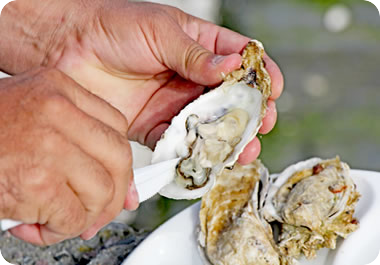 Some people consider oysters to be a delicacy; other people think theyâ€™re yucky.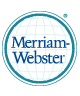 Learner’s Word of the DayJune 22, 2021yucky   /ˈjʌki/   adjective 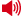 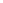 informalinformal1 : causing discomfort, disgust, or a strong feeling of dislike : unpleasant and disgusting1 : causing discomfort, disgust, or a strong feeling of dislike : unpleasant and disgusting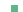 The water was dirty and smelled yucky.yucky food2 : having an unpleasant feeling in your stomach : somewhat sick2 : having an unpleasant feeling in your stomach : somewhat sickI felt yucky after eating all that cake.